בס"דכתיבת טיעון שיעורי בית (בראשי תיבות: ש"ב) הם פעילויות, מטלות או משימות המוטלות על תלמידים על ידי מוריהם במסגרות חינוכיות שונות כחלק מתהליך ההוראה.שיעורי הבית מיועדים להכנה מחוץ למסגרת השיעור הכיתתי וללא נוכחות של מורה. על כן הם נעשים על פי רוב בבית בשעות אחר הצהריים (ע"פ ויקיפדיה.)תלמידים רבים נמנעים מהכנת שע"ב ואינם מכירים בחשיבותם, האם לדעתך יש לבטל את שיעורי הבית?חברים וירטואליםלכל בני הנוער חברים וירטואליים רבים בקבוצות הוואצטפ והפייסבוק, מה דעתכם על חברות זו? האם מדובר בחברות של אמת?התייחסו לדעות השונות וכתבו את דעתכם המנומקת על טיב יחסי החברות באינטרנט.המרשתתהמרשתת (האינטרנט) הפכה עבור ילדים ובני נוער רבים למרכיב חשוב בחיי היומיום שלהם: הם מתקשרים זה עם זה דרך הרשתות החברתיות, הם משחקים, משגים מידע ואפילו קונים דרך המרשתת.רבים טוענים שתופעה זו פוגעת בבני הנוער. כתוב מאמר טיעון, הבע בו את עמדתך בנושא, ונמק אותה.            האחר הוא אניבבתי ספר רבים משלבים ילדים בעלי צרכים מיוחדים בכיתות רגילות, השילוב מעורר התמודדויות לא קלות למורים לתלמידים ולהורים, כדאיות השילוב נבחנה במחקרים ונכתבו עליה מאמרים רבים.כתוב מאמר טיעון שיופיע בעיתון בית הספר ובו הצג את טענתך לאור הקושי בשילובם של הילדים בבתי הספר.       אלימותבכל בית ספר ישנו תקנון ובו מפורטים כללי ההתנהגות הנדרשים במסגרת בית הספר ואכיפתם, לאחרונה באחת מישיבות הכנסת עלה תיקון לחוק זכויות התלמיד שיזם שר החינוך לשעבר- מר גדעון סער, עיקרו של החוק הוא החמרת הנהלים במסגרת המאבק באלימות הגואה בבתי הספרלאור קריאת מאמרים בנושא, כתוב מאמר טיעון על חשיבות החמרת הנהלים, ועל השלכותיה. כתוב מאמר טיעון, הבע בו את עמדתך בנושא, ונמק אותה.            מזנון בית הספרמשרד החינוך הורה לכל בתי הספר ברחבי הארץ לא למכור משקאות ממתקים וחטיפים עתירי שומן במכונות האוטומטיות ובמזנונים.כתוב מאמר טיעון ובו הבע את דעתך על הוראה זו.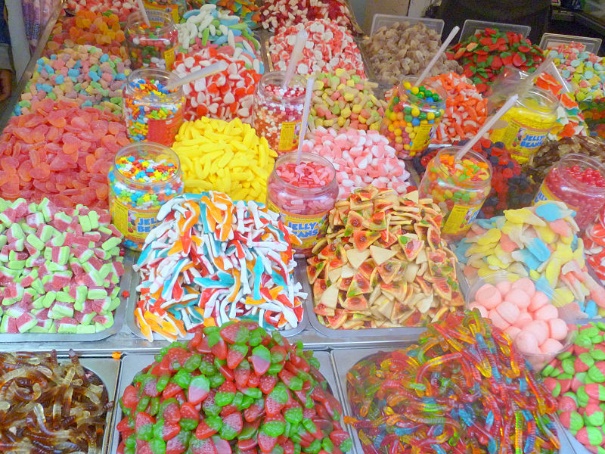 חשיפת ילדים בתקשורתלעיתים קרובות משלבים ילדים בתקשורת, כגון הבלטתם בתכניות טלוויזיה ובפרסומות, כחלק מן הניסיון למשוך את תשומת לב הציבור ולקדם חברות פרטיות מבחינה כלכלית.כתוב מאמר טיעון ובו הבע את דעתך ונמק אותה.קיצור החופש הגדולבכל שנה עולה ההצעה לקצר את החופש הגדול במטרה ליצור רצף לימודי משמעותי. קרא את מאמר של עמליה רוזנבלום "ללמוד בחופש הגדול" וכתוב מאמר טיעון על הצעת קיצור החופש הגדול, במאמרך התייחס לטענותיה של עמליה רוזנבלום.
בדוק את המאמר שכתבת באמצעות מעריכון כתיבה והגש לבדיקה.האם לא הגיע הזמן לבטל את הטיולים השנתיים?עלות הטיול השנתי יקרה מאוד והתלמידים מעדים להסתובב בקניון ולעשות שופינג מאשר לצעוד במסלולים בטיול השנתי.האם לא הגיע הזמן לבטל את הטיול השנתי? כתבו את עמדתכם המנומקת לטענות אלו.הקרב על השפה העברית: האם הגיע הזמן לשנות את החוקים?מחייה השפה העברית ושומרי החותם הנאמנים שלה החליטו על ספירה שונה לזכר ולנקבה ועל חוקים ומילים שאיש לא זוכר. האם לא הגיע הזמן פשוט לבטל את החוקים הארכאיים ולזרום עם השפה החדשה?כבר בראשית יציאתן של משלחות נוער לפולין התחיל גם ויכוח על היבטים שונים במסעות אלו ועל נחיצותם. גם על רקע הפיכת המסעות להמוניים לא הסתיים הוויכוח, אלא דווקא התעצם – בשל העובדה שהיום שיעור גדול מהתלמידים בשכבות י"א וי"ב לוקחים בו חלק.לאור קריאת מאמרים בנושא, כתוב מאמר טיעון, ובו הצג את עמדתך בנושא חיוניות המשלחות לפולין על פני למידה מהארץ.לאחרונה הוצעו הצעות חלופיות לשיטת הבגרויות הנהוגה בארץ שנים רבות.אחת ההצעות המדוברות היא הצעתו של שר החינוך שי פירון ולפיה ייגשו התלמידים לבגרות רק בארבע מקצועות הליבה וביתר המקצועות ייבחנו במבחנים פנימיים והכנת תיק עבודות.לאור קריאת מאמרים בנושא, כתוב מאמר טיעון ובו הצג את טענתך להצעתו של שר החינוך, התייחס בכתיבתך גם להערכה החלופית באמצעות תיק עבודות.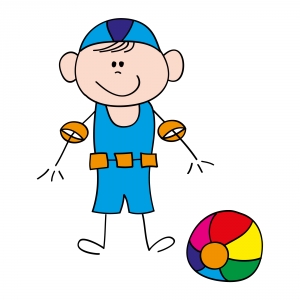 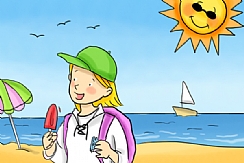 